Application Form for Castletown Primary SchoolI/We, (insert parent’s/guardian’s name(s))______________________________________ wish to apply to enrol ________________________ (insert pupil’s name) in Castletown Primary School.Pupil Information:Please tick that you have read the following: I acknowledge that this is not an enrolment form and that this application form does not guarantee my child a place in Castletown Primary School. I consent to this information being used as part of the enrolment procedures as outlined in the Enrolment Policy Both Parents must sign below: 			DATE:____________________PRINT NAME: __________________ 		SIGNED:_______________________PRINT NAME: __________________			SIGNED:_______________________GDPR NOTICE: The information provided will be used to process applications for places in Castletown Primary School. The admissions team, school secretary and Board of Management will have access to this information. This information will be stored in a locked filing cabinet with limited access in the main office. All application forms will be held securely until the child has reached 25 years of age. Office Use Only: 	Date Received:_________________  Application Number:____________Received By: _________________Pupil Name:Address:Date of Birth:Current Age:Gender:Class Level you wish to apply for: Starting Date:Does your child have any medical needs?(If ‘yes’ please explain)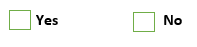 Does your child have any special educational needs?(If ‘yes’ please explain)Which class type do you wish to apply for?Tick as appropriate.                Mainstream                Autism Spectrum Disorder ClassIf you wish to apply for the specialist ASD class does your child have a professional report dated within the last two years recommending this placement? Previous school or pre-school informationParents/Guardians Names:Mother:_____________________Father:______________________Correspondence Address (if different from above)Contact Details: Landline: ___________________Mother’s Mobile: ___________________Father’s Mobile: _____________________Email address: ______________________